Имеются серьезные нарушения по несвоевременному выставлению формативных и суммативных оценок по некоторым предметам4 «А» класс - по математике, казахскому языку, по предмету «Әдебиеттік оку»Мукушева Р.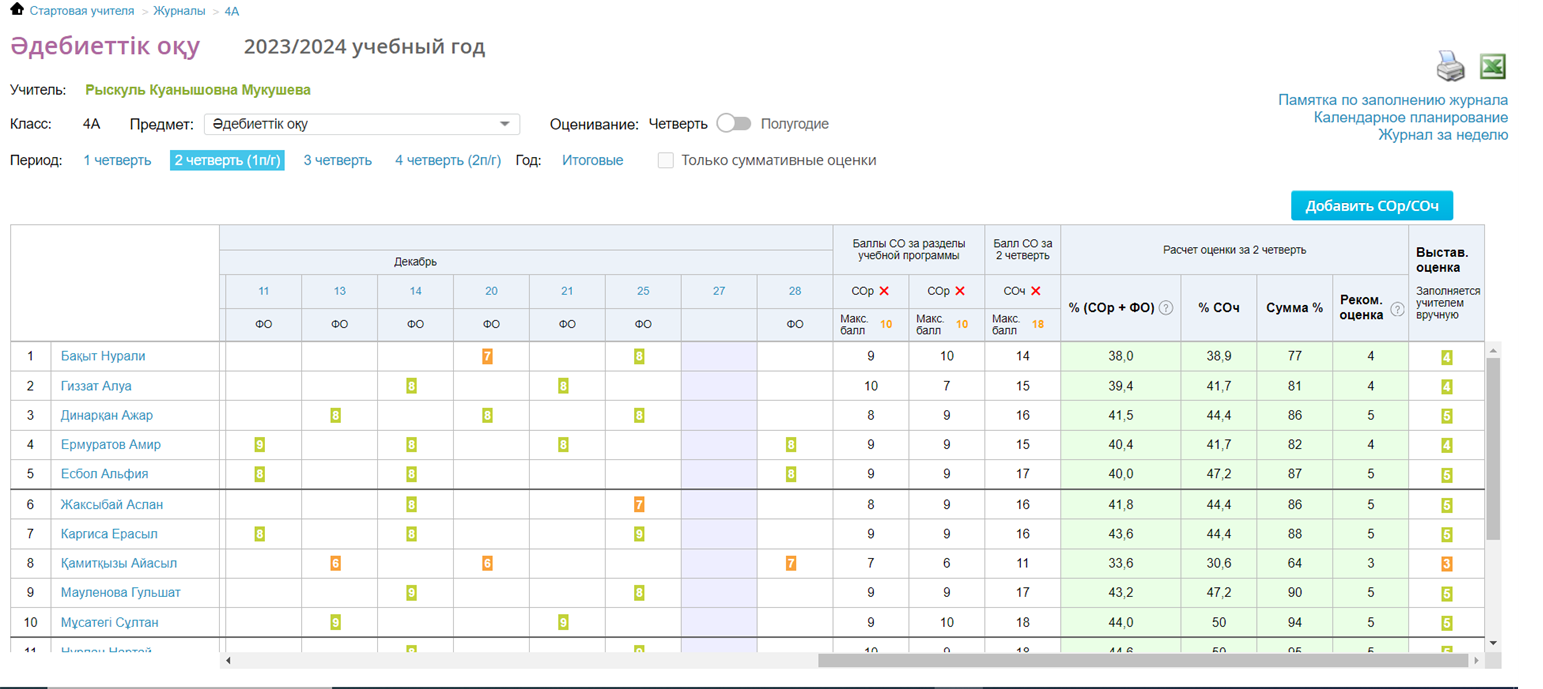 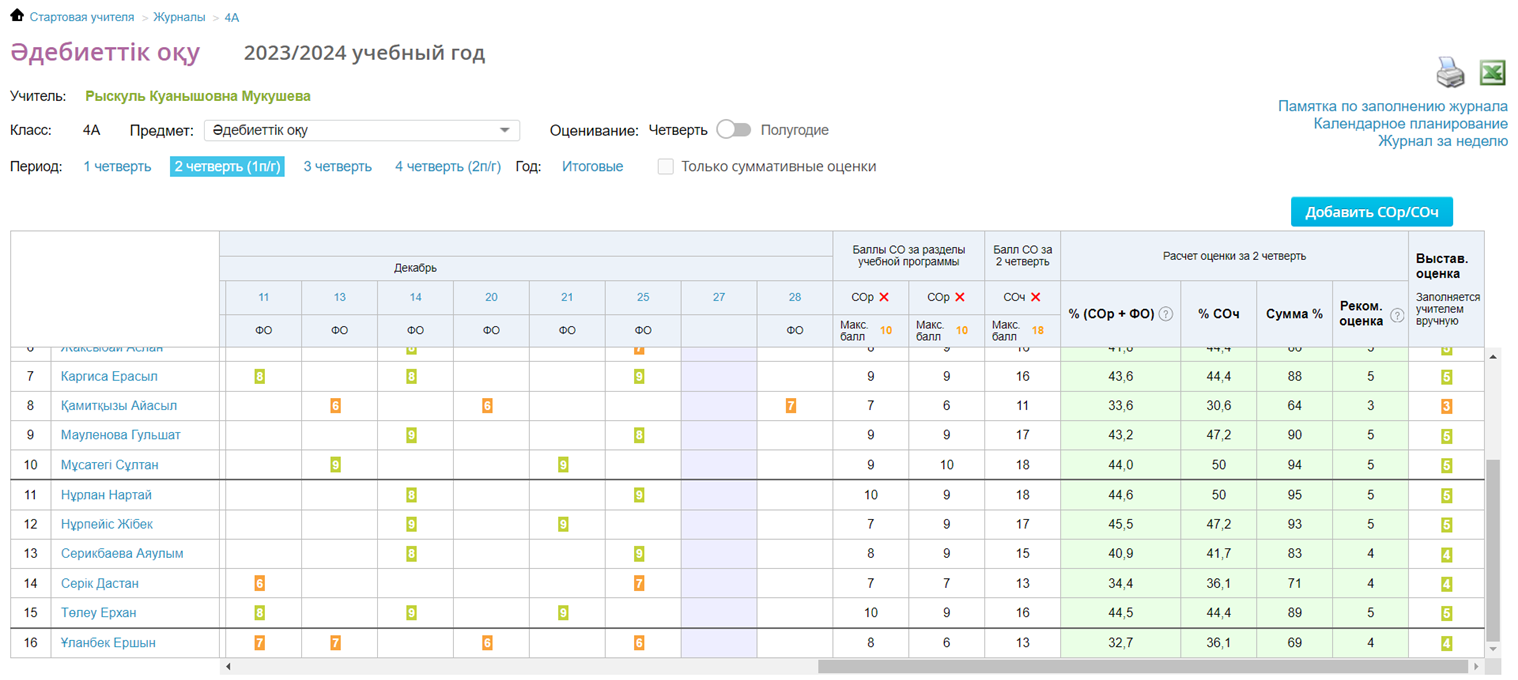 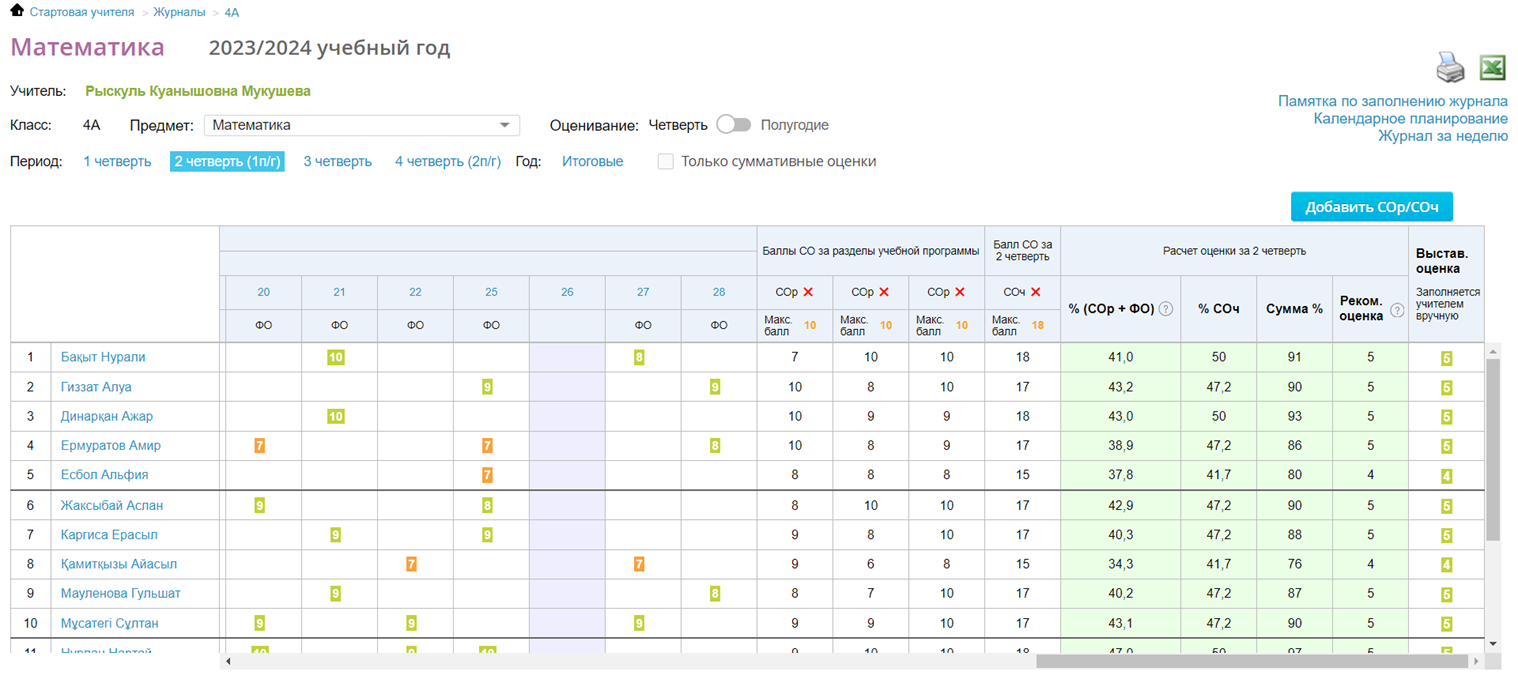 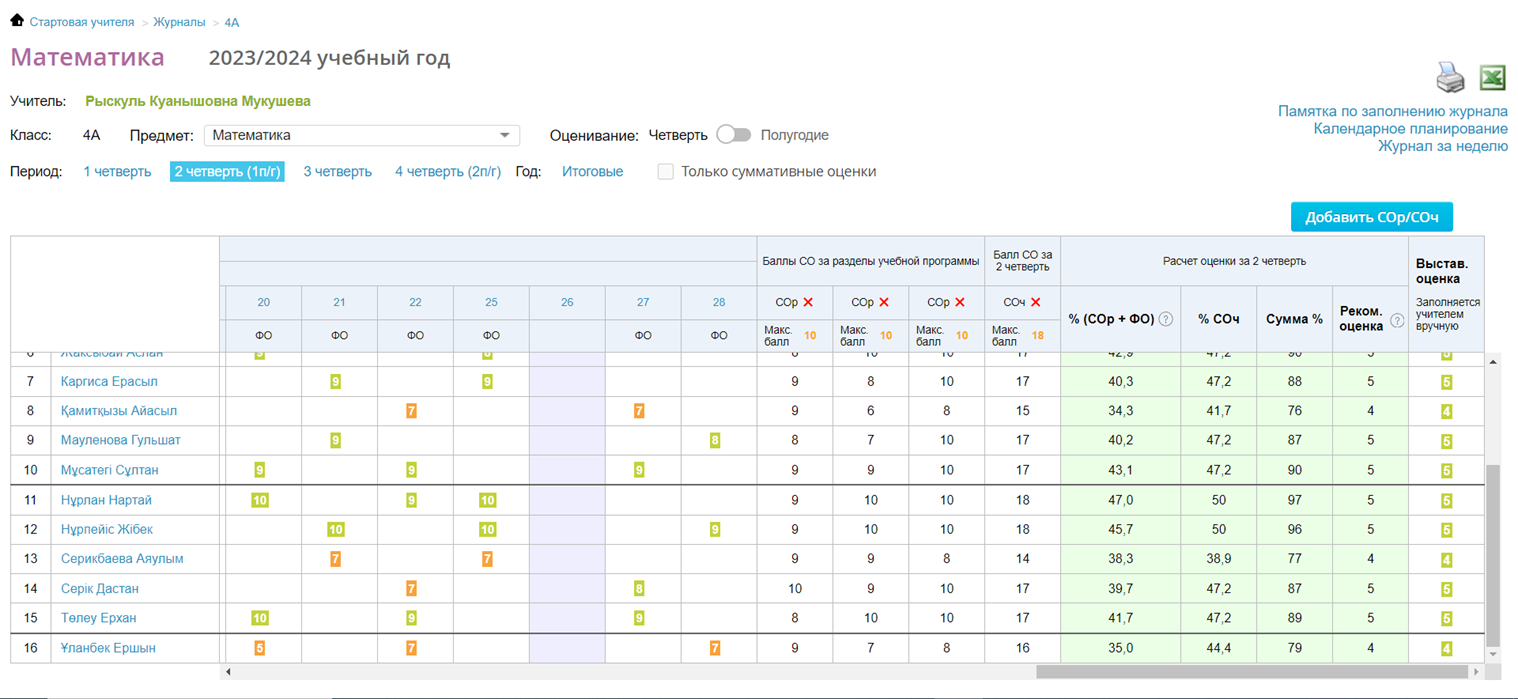 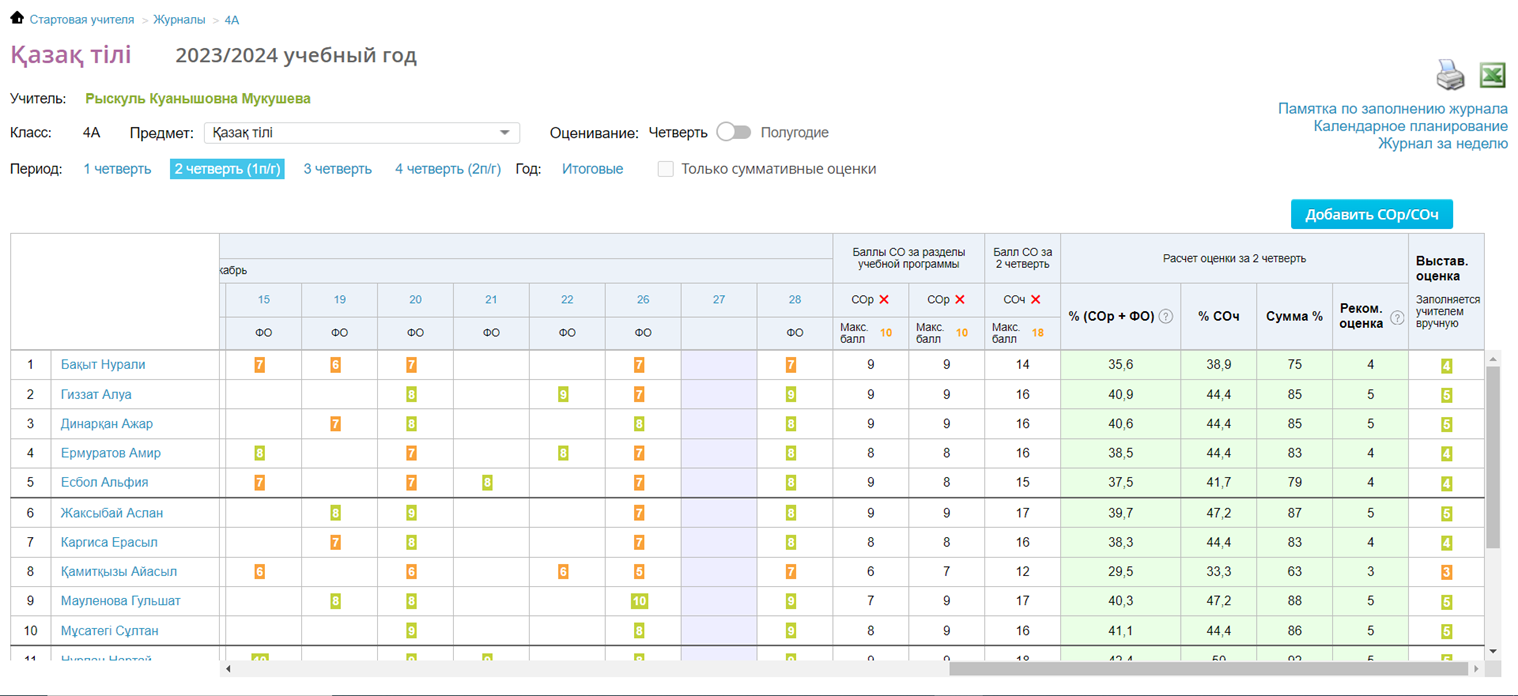 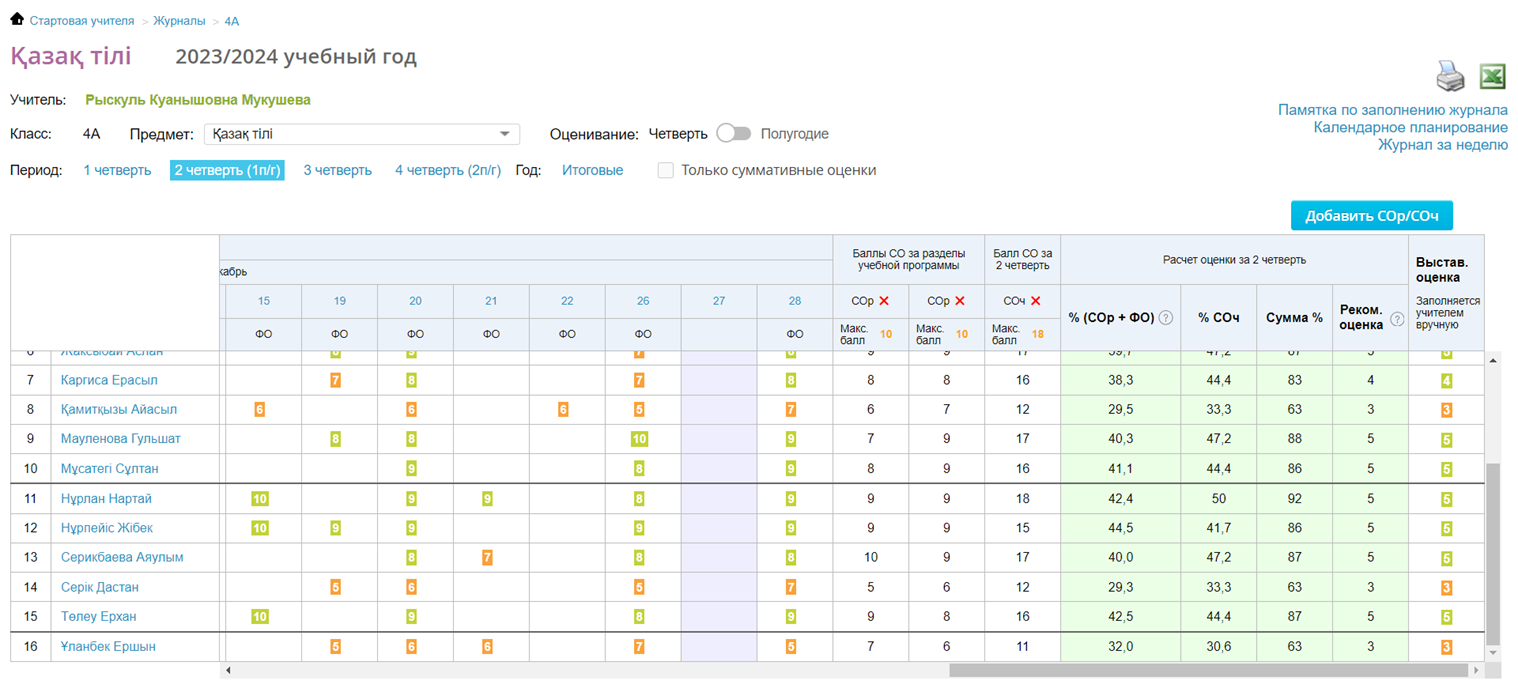 4 «А» класс по английскому языку не выставлены своевременно оценки и баллы за СОР за 2 четвертьНурмурадова Ф.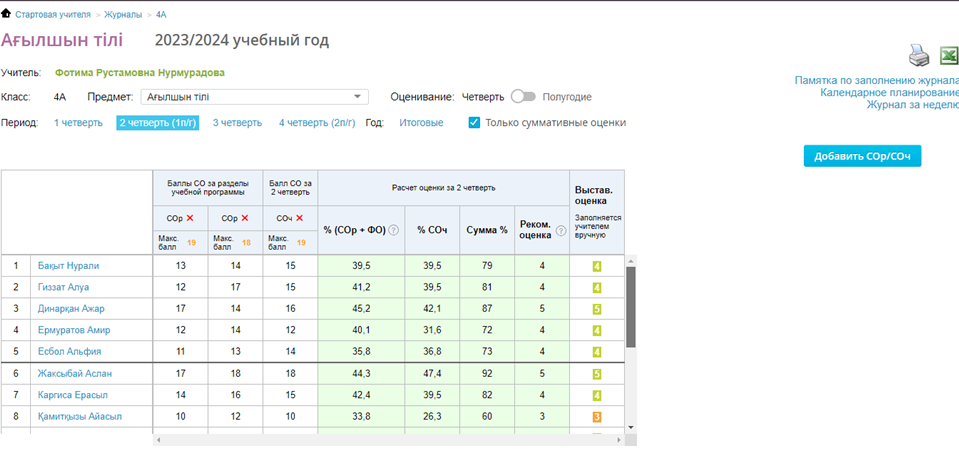 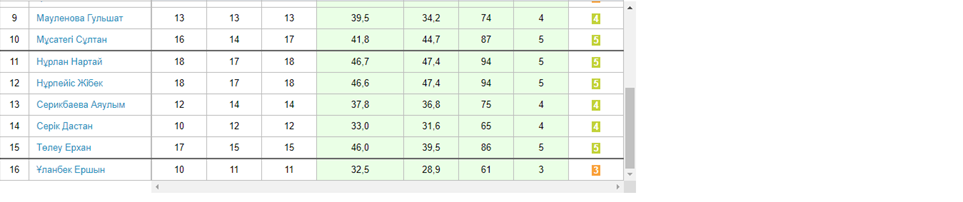 3)6 «В» класс - по математике за весь ноябрь месяц нет ни одной формативной оценки у всех учащихсяМуратбек К.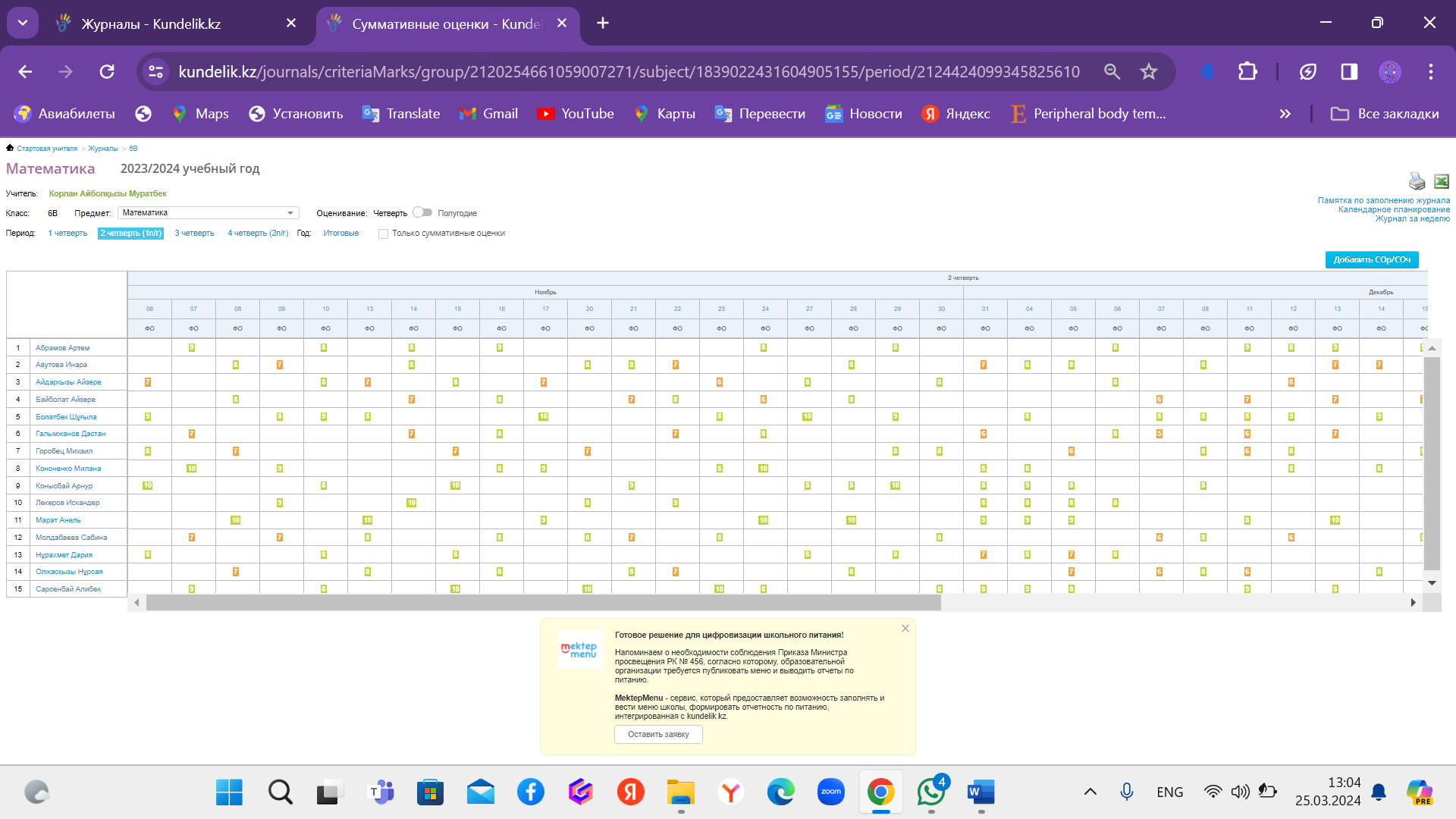 4)7 «Б» класс - по алгебре за весь ноябрь месяц нет ни одной формативной оценки у всех учащихсяМуратбек К.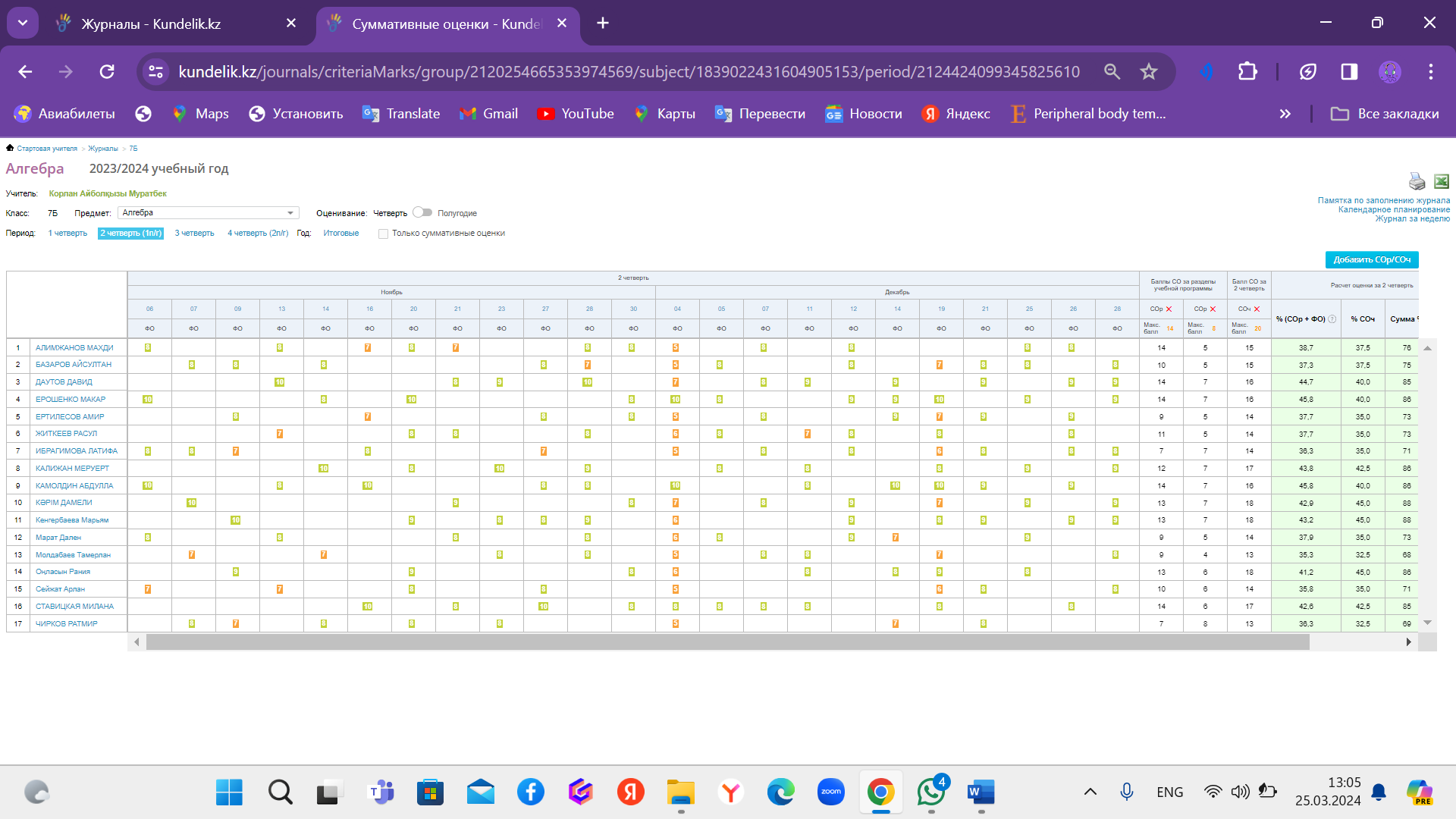 5)7 «Б» класс - с 27 ноября отсутствуют ФО по биологии у обучающихся: Алимжанов М., Житкеев Р.;Байдан А.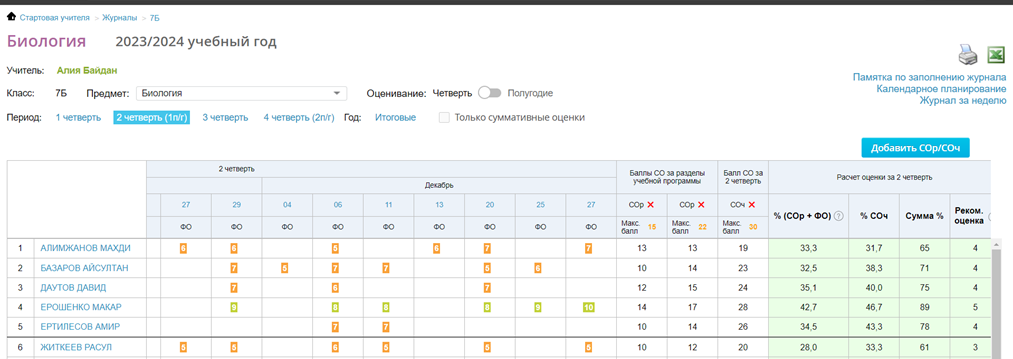 6) с 20 ноября по сегоднящний день не выставлены ФО у учащихся: Базаров А., Ибрагимова Л., Молдабаев Т., Онласын Р.,Ставицкая М. Байдан А.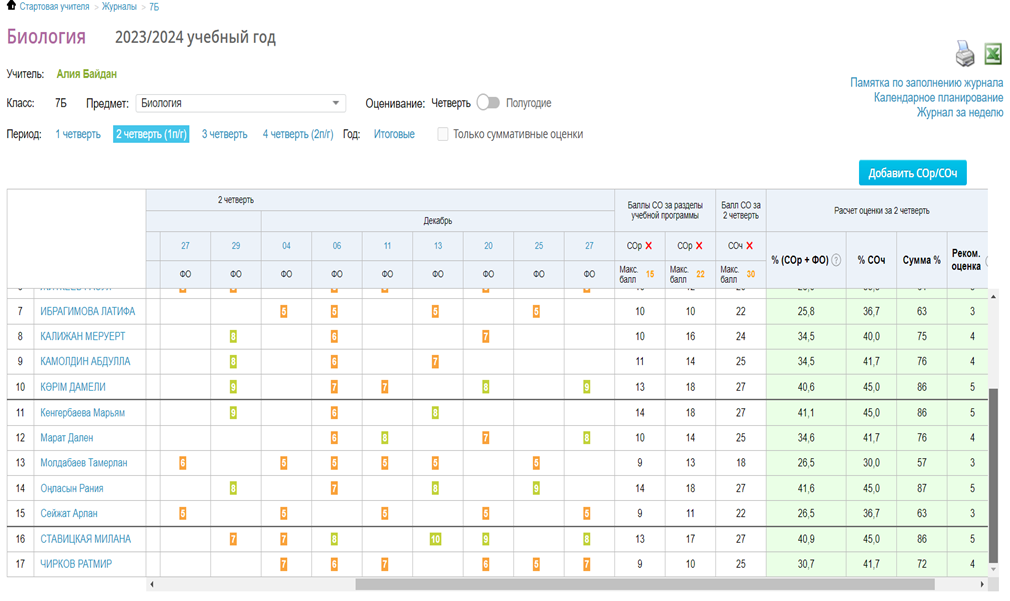 7) 7 «Б» класс - за 2 четверть всего 1 ФО по русскому языку у учащихся: Алимжанов М., Базаров А.,Даутов Д., Ставицкая М. Пахтусова И.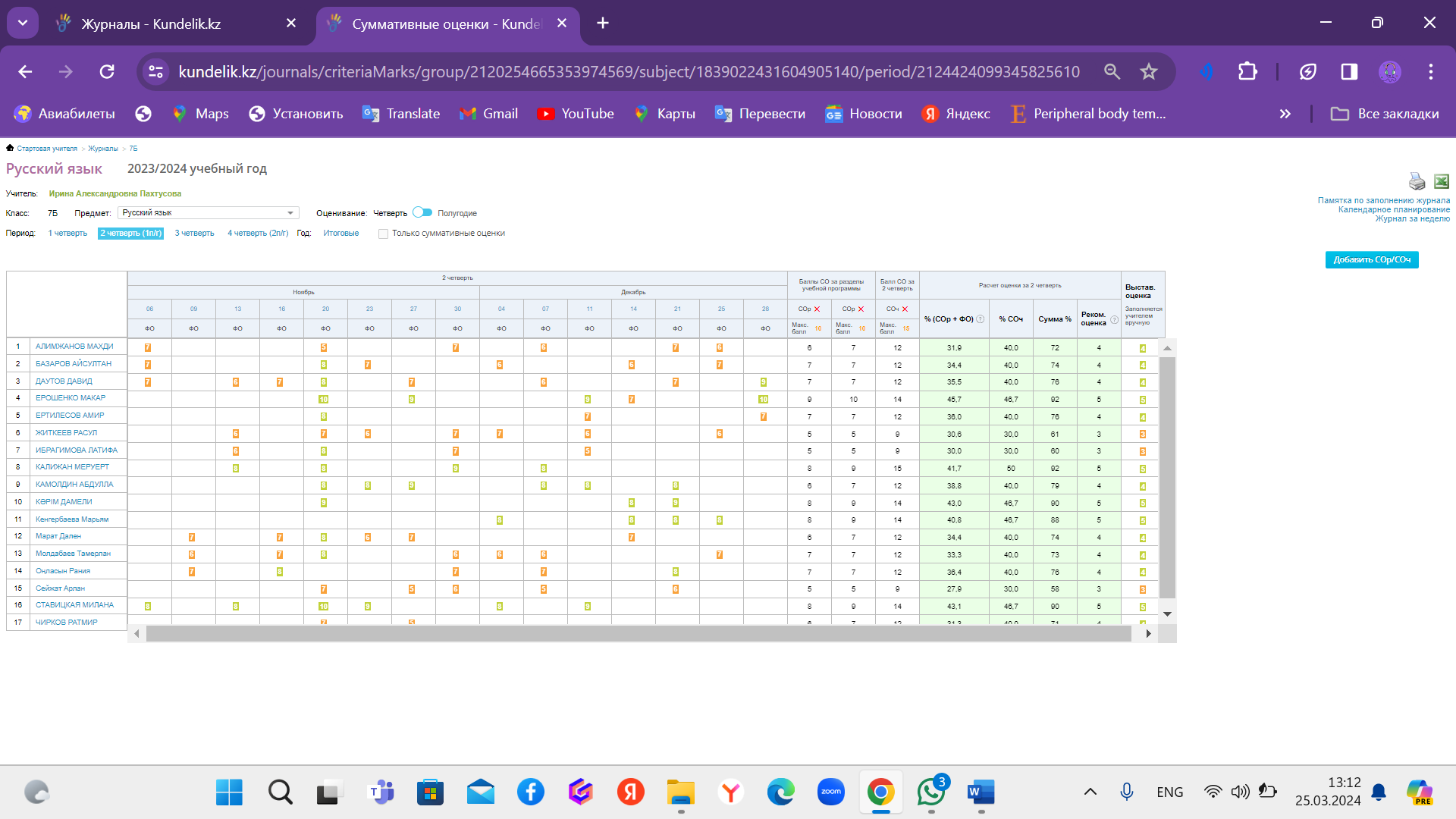 8) 10 «Б», 11 «Б» классы - по алгебре и геометрии нет сведений о проведений СОР за 2 четверть, своевременно не выставлены оценки и баллы за СОР.Байтелиева А.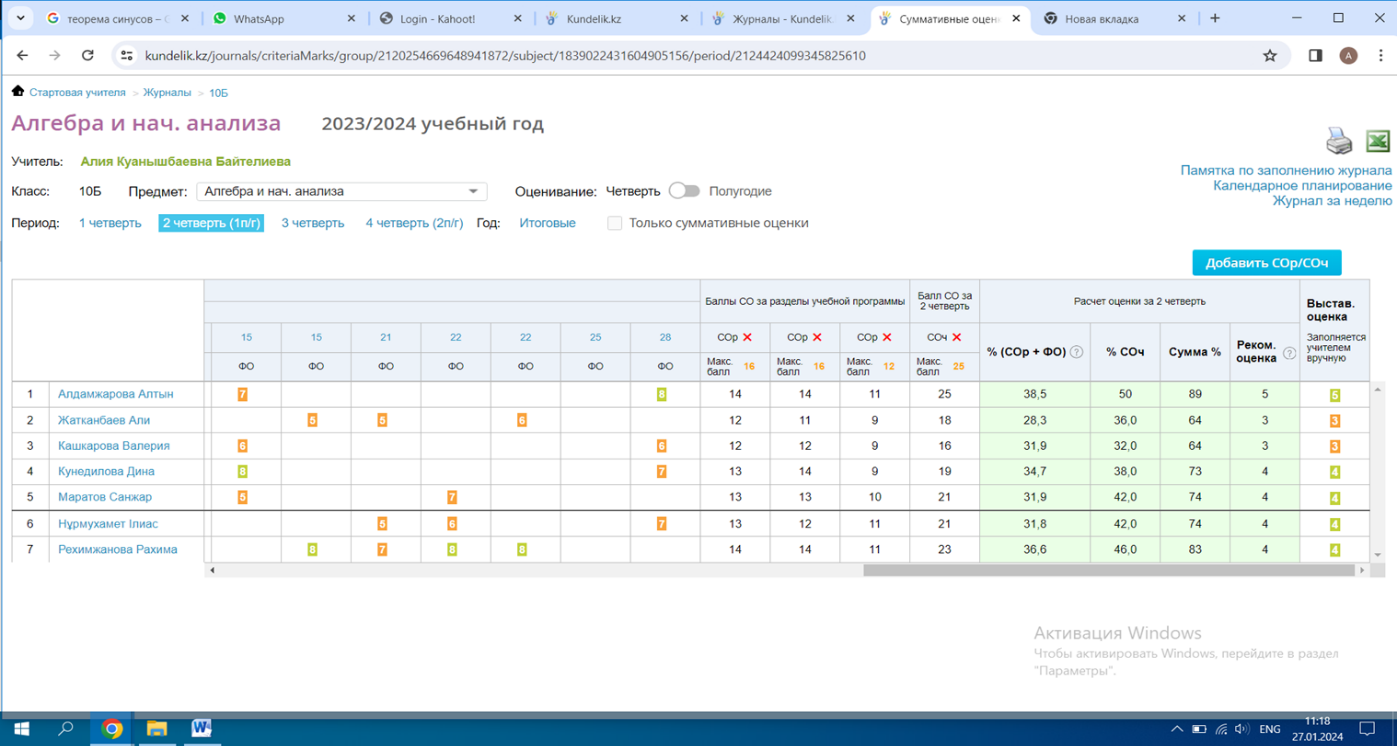 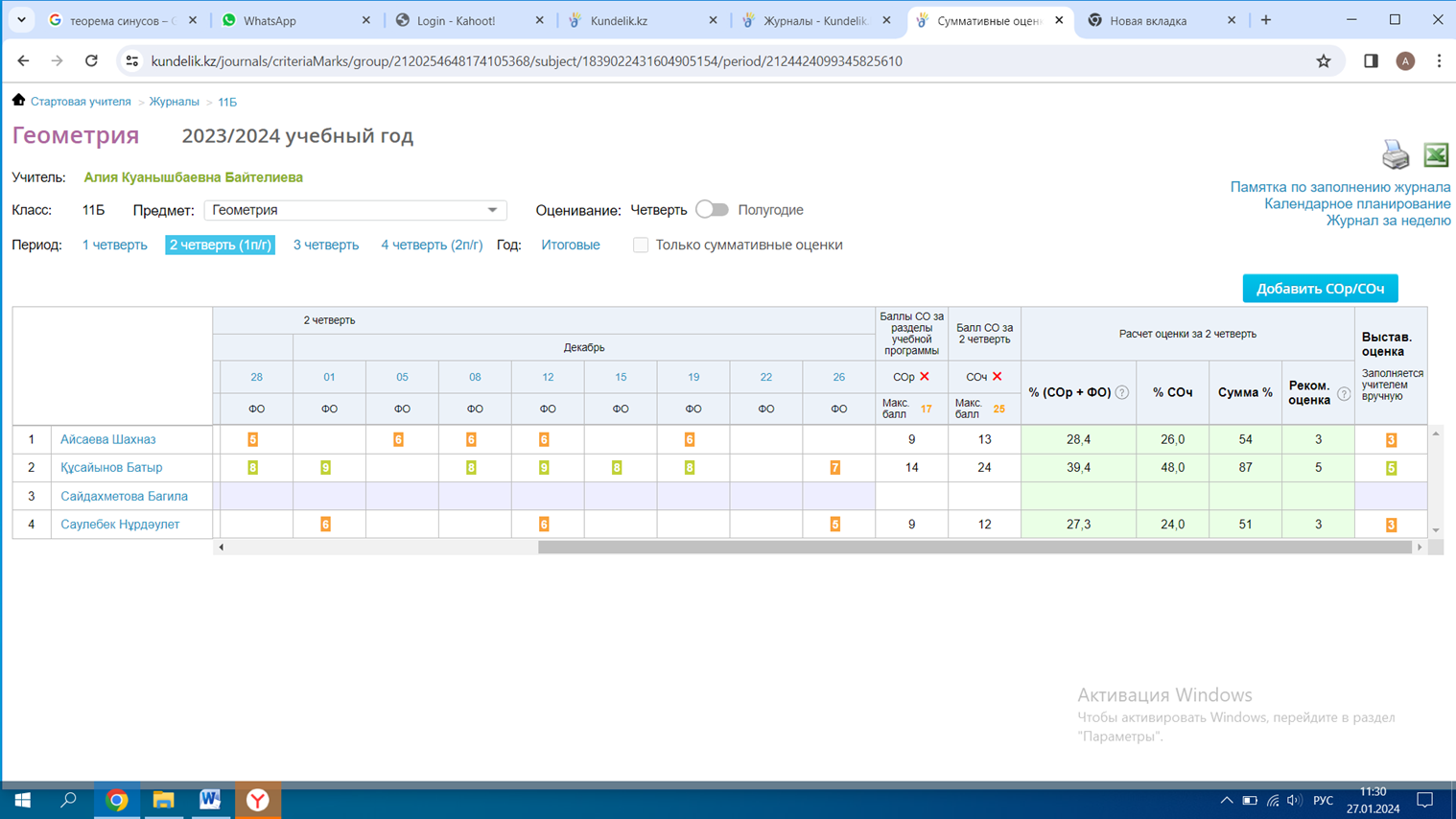 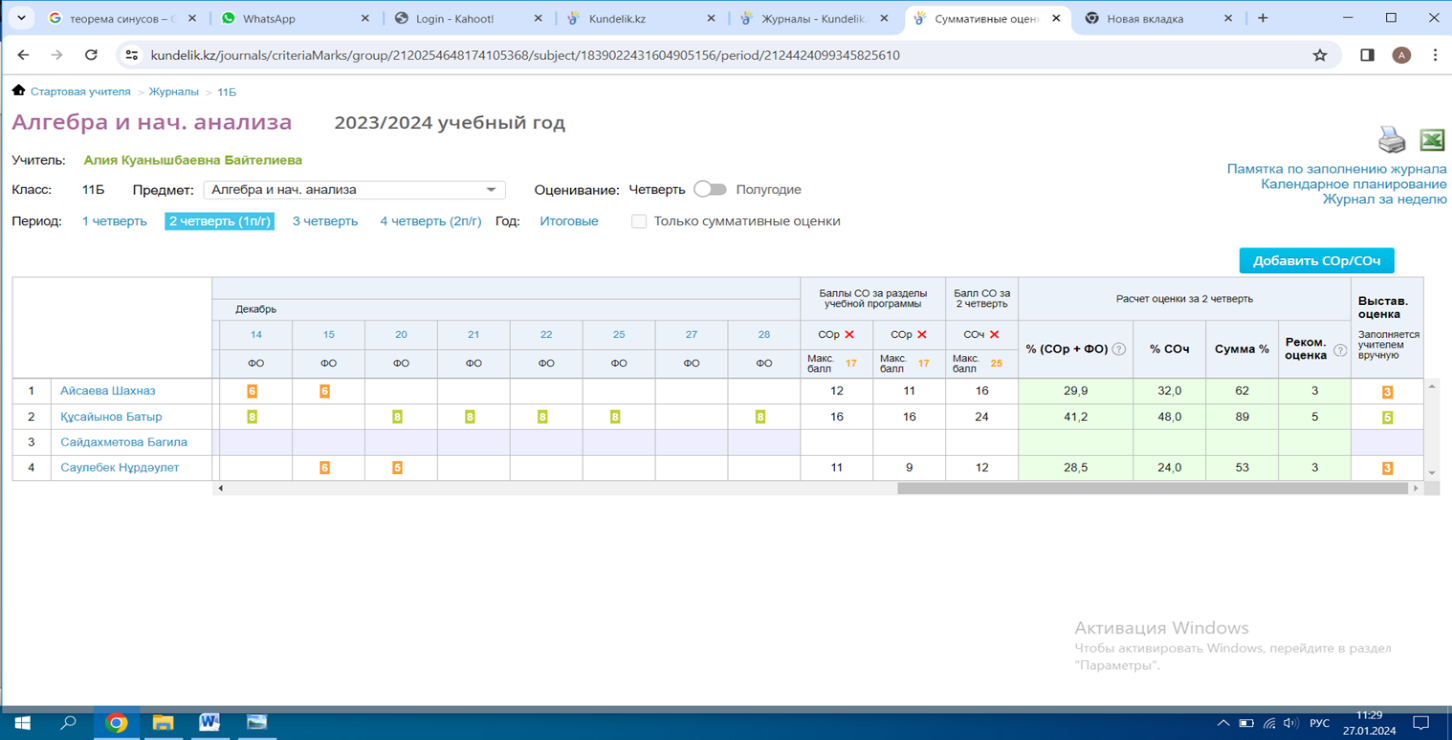 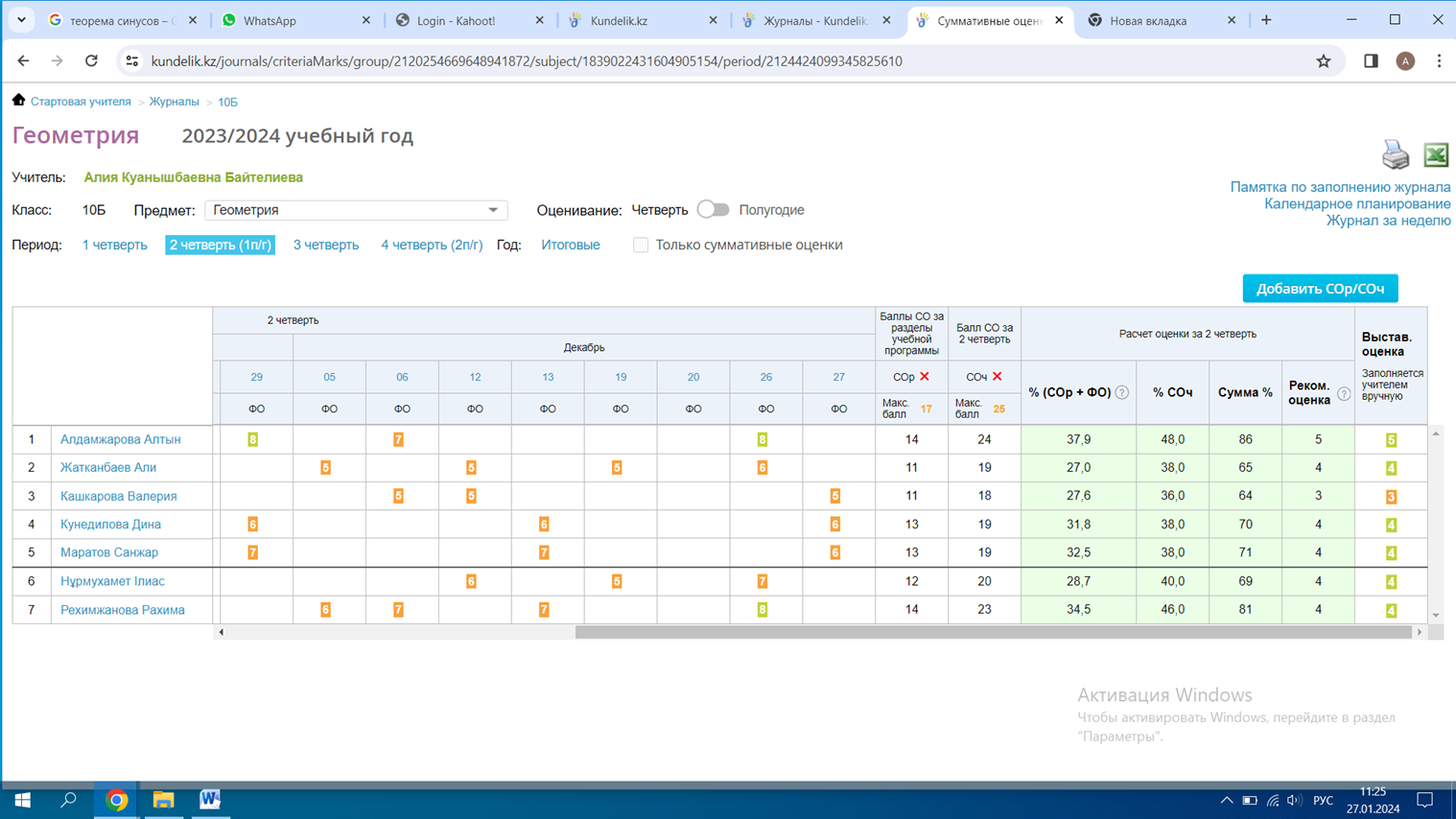 